Муниципальное бюджетное учреждение дополнительного образования «Центр внешкольной работы"»Юридический адрес: ул. Подшибякина, д. 53, г. Салехард, Ямало-Ненецкий автономный округ,629001. Почтовый адрес: ул. Маяковского, д.26, г. Салехард, Ямало-Ненецкий автономный округ,629003, тел/факс (34922)4-26-69, 4-26-03. E-mail: syt@edu.shd.ru,ОКПО 39346387, ОГРН 102800508636, ИНН8901006845, КПП 890101001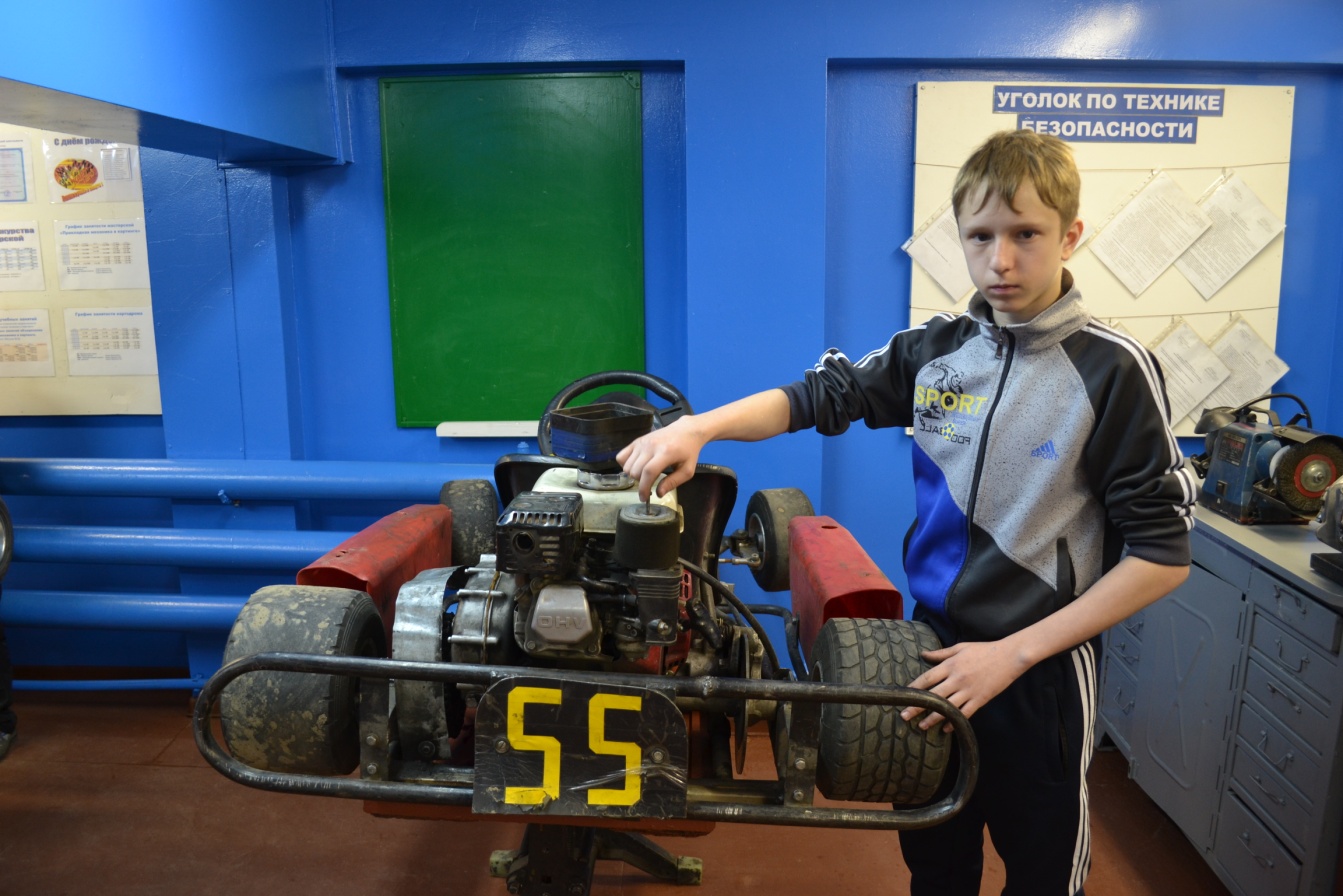 Методика  работы с одаренными детьми применяемые при реализации индивидуальных образовательных программ «Экстремальное вождение».Возраст воспитанников- 10-18 лет Руководитель объединения «Прикладная механика в картинг»Педагог дополнительного образованияМамонтов Сергей Ивановичг. Салехард.Методика выявления и работы с одаренными детьми применяемые при реализации образовательных программ ««Экстремальное вождение», «Автомастер».Дополнительное образование детей и взрослых направлено на формирование и развитие творческих способностей детей и взрослых, удовлетворение их индивидуальных потребностей в интеллектуальном, нравственном и физическом совершенствовании, формирование культуры здорового и безопасного образа жизни, укрепление здоровья, а также на организацию их свободного времени. Дополнительное образование детей обеспечивает их адаптацию к жизни в обществе, профессиональную ориентацию, а также выявление и поддержку детей, проявивших выдающиеся способности. Дополнительные общеобразовательные программы для детей должны учитывать возрастные и индивидуальные особенности детей [1, глава 10, статья 75].Дополнительное образование – это процесс освоения знаний, способов деятельности, ценностных ориентаций, направленных на удовлетворение интересов личности обучающегося, ее склонностей, способностей и содействующей самореализации и культурной адаптации, выходящих за рамки стандарта общего образования.Важная особенность дополнительного образования детей – его воспитательная доминанта, поскольку именно в сфере свободного выбора видов деятельности можно рассчитывать на «незаметное», а значит и более эффективное воспитание. В процессе совместной творческой деятельности педагога и ребенка происходит развитие нравственных качеств личности. Умение ненавязчиво помогать ребенку в реализации его потенциальных возможностей и потребностей, в решении своих личных проблем, эмоционально и психологически поддерживать его и определяет во многом успешность развития дополнительного образования детей в целом [16].Интеграция основного и дополнительного образования детей позволяет сблизить процессы воспитания, обучения и развития, путём непрерывного образования как фактор преемственности, что является одной из наиболее сложных проблем современной педагогики. Важно выявить всех, кто интересуется различными областями науки и техники, помочь претворить в жизнь их планы и мечты, вывести обучающихся на дорогу поиска, помочь наиболее полно раскрыть свои способности. Дополнительное образование предоставляет каждому ребенку возможность свободного выбора образовательной области, профиля программ, времени их освоения, включения в разнообразные виды деятельности с учетом их индивидуальных склонностей. Личностно-деятельный характер образовательного процесса позволяет решать одну из основных задач дополнительного образования – выявление, развитие и поддержку одаренных детей [15].Выявление одаренных детей– продолжительный процесс, связанный с анализом развития конкретного ребенка. Эффективная идентификация одаренности посредством какой-либо одноразовой процедуры тестирования невозможна,  поэтому мой  применяется  широкий спектр разнообразных методов выявления и как следствие,  обучение каждого конкретного  одаренного ребенка, ведется по индивидуальной  программе. Методы выявления одаренности ребенка: различные варианты метода наблюдения за обучающимися (на теоретических и практических занятиях в учебном классе, техническом обслуживании и ремонте карта в мастерской,  тренировочном вождении карта на картодроме);используются специальные психодиагностические тренинги;экспертное оценивание поведения детей педагогом,  родителями;проводятся  «пробные» уроки по специальным разработанным индивидуальным программам, а также включение детей в специальные игровые и предметно-ориентированные занятия;проводится экспертное оценивание конкретных продуктов творческой деятельности детей (рисунков, стихов, технических моделей) профессионалами;организуются и проводятся  различные, конференций, спортивные соревнования, участие в творческих конкурсах, фестивалях, смотрах;проведение психодиагностического исследования с использованием различных психометрических методик в зависимости от задачи анализа конкретного случая одаренности.Оценка ребенка как одаренного не должна являться самоцелью. Выявление одаренных детей необходимо связывать с задачами их обучения и воспитания. Матрица определения видов одаренностиОднако и комплексный подход к выявлению одаренности не избавляет полностью от ошибок. В результате может быть «пропущен» одаренный ребенок или, напротив, к числу одаренных может быть отнесен ребенок, который никак не подтвердит этой оценки в своей последующей деятельности (случаи рассогласования диагноза и прогноза).Выявление одаренных детей необходимо так же связывать с оказанием им психологической помощи и поддержки. Последнее обстоятельство позволяет существенно расширить сферу используемых психодиагностических методик и учесть целый ряд дополнительных моментов:особенности взаимодействия ребенка со сверстниками и взрослыми;наличие (или отсутствие) различных форм диссинхронии (неравномерности) в развитии одаренного ребенка;особенности развития эмоциональной сферы ребенка;Итак, проблема выявления одаренных детей сложна и требует привлечения специалистов высокой квалификации. При этом следует иметь в виду, что критерии одаренности не могут быть раз и навсегда зафиксированными и работа с каждым отдельным ребенком ведется по специальным индивидуальным программам  Формы работы с одаренными детьми в системе ДОД– индивидуальное обучение по программам творческого развития;– обучение в малых группах по программам творческого развития в определенной области;– каникулярные сборы, мастер-классы;– творческие конкурсы, фестивали.Благоприятные возможности дополнительного образования четко проявляются в сфере художественного развития. В дополнительном образовании можно использовать такой мощный ресурс развития одаренности, как единство и взаимодействие искусств, что в обычной школе затруднено предметным расчленением содержания образования.Посещая художественные и технические кружки, обучающиеся приобретают опыт и навыки, позволяющие им быть успешными в учебной, учебно-исследовательской и творческой деятельности. Это особая форма интеллектуальной, творческой деятельности, благодаря которой формируется положительная мотивация к учению, создаются условия для углубленного изучения научных дисциплин. Появляется возможность совершенствовать способности в совместной деятельности со сверстниками, руководителем, через самостоятельную работу. Образовательная организация после учебной (урочной) деятельности – это мир творчества, проявления и раскрытия каждым ребёнком своих интересов, своих увлечений, своего «я». Важно заинтересовать ребёнка занятиями после уроков, чтобы превратить внеурочную деятельность в полноценное пространство воспитания и образования. Дополнительное образование в форме добровольных объединений менее регламентировано и способно к построению диалогических отношений. Здесь осуществляется взаимное освоение образовательных, профессиональных, культурных ценностей детьми и взрослыми, т. е. детьми и педагогом как равноправными субъектами. Во внеурочной деятельности создаётся своеобразная эмоционально наполненная среда увлечённых детей и педагогов, настроенных на успех романтиков, будущих специалистов в различных областях спорта, искусства, науки, техники [13, 15].Расширение традиционного представления об образовании выражено в интенсивном развитии системы дополнительного образования на основе более полного выявления индивидуальных способностей, интересов, склонностей, путём осуществления взаимосвязи и преемственности в работе с одарёнными детьми.  Они требуют особого подхода, потому что чем выше их отличие от других обучающихся, тем богаче перспективы их профессионального и личностного развития.Поэтому, педагогические работники  дополнительного образования детей составляют совместные программы с общеобразовательными организациями в сопровождении и поддержки одарённых детей в целях социально-психологическая адаптация этой категории обучающихся на другой ступени (Приложение 1, 2). Итоги работы подводятся на совместных мероприятиях по преемственности. Выявленные причины и выводы, полученные в ходе обсуждения проблемных вопросов, служат основой для планирования и совершенствования дальнейшей работы по реализации принципа целостности в разработке содержательной и организационной преемственности между организациями общего и дополнительного образования на очередной год. На основании анализа результативности регулируется база данных одарённых детей  Исходя из вышеизложенного, можно определить направление деятельности организации дополнительные образования детей по преемственности в работе с одаренными детьми.ЗАКЛЮЧЕНИЕ«Технология преемственности» – это реализация системного подхода в построении учебно-воспитательного процесса, насыщение его комплексом методов и приемов, обеспечивающих поступательный переход обучающихся с одной ступени образования на последующую, создавая условия для всестороннего развития личности ребенка с учетом его индивидуальных особенностей. Особенности содержания технологии преемственности охватывает различные ступени системы непрерывного образования, строящиеся на основе интеграционных процессов в познании субъектов деятельности, педагогических, социально-психологических и медико-физиологических аспектов их развития. Осуществление преемственности в системе непрерывного образования основывается на принципах, которые предстают в качестве регулятивных норм педагогической практики. В технологии в неразрывной связи реализуются принцип системности и последовательности, доступности, открытости, проблематизации, психологизации, динамичности, мониторинга, информационной компетентности. Раскрывается принцип успешности, в основе которого лежит адаптивность, критичность, продуктивность. Реализации данных принципов способствуют выделенные в технологии преемственности функции: единства, взаимосвязи и взаимообусловленности блоков образовательного процесса; обеспечения интегративности предметов, данных мониторинга, индивидуальных особенностей субъектов образовательной деятельности; динамичности технологии преемственности; мониторинга образовательного процесса; прогнозирования, как отдельных структурных подразделений системы непрерывного образования, так и развития всех субъектов образовательной деятельности.В заключении следует отметить, что интеграция всех ступеней образовательных организаций позволяет усилить в них вариативность образовательного процесса, направив его не столько на передачу определённых знаний, умений и навыков, сколько на их создание, практическое и творческое применение. Результатом является (помимо обеспечения навыков адаптации ребёнка к современному обществу, социализации, полноценной организации свободного времени, раскрепощённого общения и мышления) – всестороннее развитие каждого ребёнка, раскрытие его творческих возможностей, способностей, одарённости. СПИСОК ЛИТЕРАТУРЫФедеральный закон от 29 декабря 2012 года. № 273-ФЗ «Об образовании в Российской Федерации». – Ростов н/Д: легион, 2013. – 208 с.ФГОС дошкольного образования. Приказ Минобр. и науки РФ от «17» октября 2013 г. № 1155. [Электронный ресурс]. URL http://fgos-kurgan.narod.ru/norm_federal.htm (Дата обращения  12.02.2014.)ФГОС начального образования. Приказ Минобр. и науки РФ от «6» октября 2009 г. № 373. [Электронный ресурс]. URL http://fgos-kurgan.narod.ru/norm_federal.htm (Дата обращения  12.02.2014.) ФГОС основного общего образования. Приказ Минобр. и науки РФ от «17»  декабря  . № 1897. [Электронный ресурс]. URL http://fgos-kurgan.narod.ru/norm_federal.htm (Дата обращения  12.02.2014.)Богоявленская  Д.Б.,  Богоявленская М.Е «Психология одаренности: понятие, виды, проблемы». Выпуск 1 – М: МИОО, 2005. – С. 46.Выготский Л.С. Воображение и творчество в детском возрасте. – М.: Просвещение, 1991. Доровской А.И. Дидактические основы развития одаренности учащихся.  –  М.: Российское педагогическое агентство, 1998. – 210 с.Лемешевская М.А. Литвинова, А.В. Лузганова О.В. Роль преемственности в формировании и развитии детской одаренности / О. В. Лузганова // Одар. ребенок. – 2012. – № 1. – С. 115-119. Просвиркин В.Н. Развитие ключевых компетентностей у педагогов образовательного учреждения при применении технологии преемственности // Вестник Университета Российской академии образования – 2008. – №4 – С. 165-173 Рабочая концепция одарённости.  Под ред. Богоявленской Д.Б.  Шадрикова В.Д. и др. – 2-е изд., расш. перераб. – М., 2003. – 90 с.  Ридецкая О.Г. Психология одарённости. М.: ЕАОИ 2010 –374 с. Сиротюк А.С. Диагностика одаренности. Тверь, 2011. Учебное пособие. Теплов Б. М. Способности и одарённость. М., 1982. Ятайкина А.А. Об интегрированном подходе в обучении // Школьные технологии. 2001. № 6. С.10-15. Захарова А.А. Преемственность в работе с одаренными детьми учреждений общего и дополнительного образования [Электронный ресурс]. URL http://ext.spb.ru/index.php/2011-03-29-09-03-14/108-2011-12-08-11-23-00/1087-2012-04-03-16-28-45.html  (Дата обращения  09.07.2013.) Тесты на определение одаренности    Тест-вопросник, определяющий одаренность и направленность школьника к той или иной области деятельности
      Отвечая на вопросы, записывайте ответы: утвердительные, «да» — 1 очко; отрицательные, «нет» — 0 очков. Затем складывайте все очки. По шкале результатов узнаете, одарен ли Ваш ребенок.Случается ли ребенку находить необычное применение какому-либо предмету?Меняет ли он свои интересы, наклонности?Любит ли рисовать воображаемые предметы?Любит ли рисовать абстрактные картинки?Любит ли фантастические истории?Сочиняет ли рассказы или стихи?Любит ли рисовать затейливые фигуры из бумаги?Сделал ли когда-нибудь то, чего не знал, или то, чего не существует?Бывает ли у него желание что-то переделать на свой вкус?Боится ли темноты?Изобрел ли когда-нибудь новое слово?Считал ли это слово понятным без разъяснений?Пробовал ли переставлять мебель по своему разумению?Был ли удачен этот замысел?Использовал ли когда-нибудь вещь не по ее назначению?Мог ли ваш ребенок, будучи совсем маленьким, отгадывать назначение разных предметов?Предпочитает ли в выборе одежды свой вкус вашему?Есть ли у него собственный мир, недоступный окружающим?Ищет ли объяснения тому, чего еще не понимает?Часто ли просит объяснить окружающие его явления?Любит ли читать книжки без иллюстраций?Изображает ли какие-либо персонажи во время сюжетных игр?Помнит ли и рассказывает ли свои сны, делится ли пережитыми впечатлениями?
    Шкала результатов:
  От 20 до 23 очков — ваш ребенок очень сообразительный, способен иметь собственную точку зрения на окружающее.
  От 15 до 19 очков — ваш ребенок не всегда обнаруживает свои способности, он находчив и сообразителен, лишь когда в чем-то заинтересован.
  От 9 до 14 очков — большая сообразительность, достаточная для многих областей знаний, где необязателен собственный взгляд на вещи. Однако для занятий творческой деятельностью многого не хватает.
  От 4 до 8 очков — ваш ребенок проявляет творческое мышление лишь при достижении важной для него цели, он более склонен к практической деятельности.
  Менее 4 очков — вашему ребенку не хватает сообразительности, но он может достичь успеха как хороший исполнитель.Тест-опросник, выявляющий способность к творчеству (креативность)Оцените своего ребенка по семи пунктам. Каждый пункт оценивается по шкале, содержащей пять градаций: 1 — никогда, 2 — редко, 3 — иногда, 4 — часто, 5 — постоянно. Мой ребенок способен:Выдвигать и выражать большое количество различных идей (беглость).Предлагать различные виды, типы, категории идей (гибкость).Предлагать дополнительные идеи, детали, версии или решения (находчивость, изобретательность).Проявлять воображение, чувство юмора (нестандартность).Демонстрировать неожиданные, оригинальные, но полезные варианты решения какой-либо проблемы (оригинальность).Воздержаться от принятия первой пришедшей в голову, типичной, общепринятой позиции, выдвигать различные идеи и выбрать лучшую (независимость).Проявлять уверенность в своем решении, несмотря на возникшие затруднения, брать на себя ответственность за нестандартную позицию (уверенный стиль поведения, самостоятельность).
    Подсчитайте общее количество баллов по семи пунктам:
    35-28 баллов — высокий уровень креативности; 27-17 — средний; 16-0 — низкий.Не относитесь слишком серьезно к полученным результатам, так как жизнь вносит свои  коррективы и ребенок еще может измениться.Особенности работы учителей с одарёнными детьми

1. Стремление к совершенству. Для одарённых детей характерна внутренняя потребность совершенства. Они не успокаиваются, не достигнув высшего уровня . Свойство это проявляется весьма рано.
2.Ощущение неудовлетворённости. Такое отношение к самим себе связано с характерным для одарённых детей стремлением достичь совершенства во всём ,чем они занимаются. Они очень критически относятся к собственным достижениям, часто не удовлетворены , отсюда – ощущение собственной неадекватности и низкая самооценка.
3. Нереалистические цели . Одарённые дети часто ставят перед собой завышенные цели. Не имея возможности  достичь их они начинают переживать. С другой стороны, стремление к совершенству и есть та сила, которая приводит к высоким достижениям.
4. Сверхчувствительность . Поскольку одарённые дети более восприимчивы к сенсорным стимулам и лучше понимают отношения и связи ,они склонны к критическому отношению не только к себе, но и к окружающим, они более уязвимы, часто воспринимают слова или невербальные сигналы как не приятия себя окружающими. В результате такой ребёнок нередко считается гиперактивным и отвлекающимся, поскольку постоянно реагирует  на  разного рода раздражители и стимулы.
5. Потребность во внимании взрослых . В силу природной любознательности и стремления к познанию дети нередко монополизируют внимание учителей, это вызывает трения в отношениях с другими детьми, которых раздражает жажда такого внимания.
6. Нетерпимость – Одарённые дети нередко с недостаточной терпимостью относятся к детям , стоящим ниже их в интеллектуальном развитии. Они могут отталкивать окружающих замечаниями, выражающими презрение и нетерпение.
7. Несоответствие между физическим, интеллектуальным и социальным развитием – Одарённые дети часто предпочитают общаться и играть с детьми старшего возраста. Из-за этого им порой трудно становиться лидерами, так как они порой уступают последним в физическом развитии.ТестНе гений ли «вы? Профессор ложится спать в 8 часов вечера, а будильник заводит на 9 часов утра. Сколько будет спать профессор? Может ли мужчина жениться на сестре своей вдовы? Есть ли 7 ноября в Австралии? У Мамеда 10 овец. Все, кроме 9, издохли. Сколько осталось овец? Вы пилот самолета, летящего из Гаваны в Москву с двумя посадками в Алжире. Сколько лет пилоту? Обычно месяц заканчивается 30 или 31 числом. В каком месяце есть двадцать восьмое число? Вы входите в малознакомую комнату, которая затемнена. В ней есть две лампы: газовая и бензиновая. Что Вы зажжете в первую очередь? Один поезд идет из Москвы в С.-Петербург, а другой из С.-Петербурга в Москву. Вышли они одновременно, скорость первого поезда в три раза больше скорости второго. Какой поезд будет дальше от Москвы в момент их встречи? Отец с сыном попали в катастрофу. Отец скончался в госпитале. К сыну в палату заходит хирург и говорит, показывая на него: «Это мой сын». Могут ли эти слова быть правдой? Археологи нашли монету, датированную 35-м годом до нашей эры. Возможно ли это? Палку надо распилить на 12 частей. Сколько потребуется распилов? На руках 10 пальцев. Сколько пальцев на 10 руках?  В каком количестве взял Ной зверей в свой ковчег? 14. Врач прописал больному три укола, по уколу через каждые полчаса. Сколько потребуется времени, чтобы сделать уколы?15. Сколько цифр «9»в ряду чисел от 1 до 100?16. Одинокий ночной сторож умер днем. Дадут ли ему пенсию?17. Горело 7 свечей. Три погасли. Сколько свечей осталось? Кирпич весит 1 кг плюс еще полкирпича. Сколько весит кирпич? Под каким кустом сидит заяц во время дождя? 
Обработка результатов: за каждое совпадение с ключом вы получаете 1 балл.КЛЮЧ (правильные ответы)   Один час (будильник не разбирает где утро, а где вечер). Нет (так как вдова — это та, у которой умер муж). Есть. Девять. Вы — пилот (пилоту столько лет, сколько Вам). Во всех. Спичку. Одинаково (в момент встречи они находятся в одной точке). Да, если хирург — мать мальчика. Нет, тогда на монетах не писали дату изготовления. 11 распилов. 50. Каждой твари по паре. 1 час. 20. Нет. Три (три погасло, а остальные сгорели). 2 килограмма. Под мокрым. ДИАГНОЗОт 18 до 19 — Вы гений!!От 15 до 17 — интеллектуал!!От 13 до 14 — нормальный человек.От 11 до 12 — рядовой идиот.От 9  до 10 — рядовой идиот с побочными явлениями.От 6 до 8 — абсолютный идиот.От 4 до 5 — не способен мыслить.От 0 до 3 — необходима изоляция от обществаПравое или левое полушарие1. Большой палецПереплетите пальцы рук и вы заметите, что сверху всегда оказывается один и тот же большой палец; если левый — вы человек эмоциональный, правый — у вас преобладает аналитический склад ума.2. Ведущий глазПопробуйте «прицелиться», выбрав себе мишень и глядя на нее через своеобразную мушку — карандаш или ручку. Вы заметите, что если зажмурить один глаз, то «мушка» не смещается относительно «мишени», но если вы зажмурите другой глаз — смещается. Зажмуренный глаз, при котором «мушка» смещается относительно мишени, и есть «ведущий глаз».Иногда удобно «прицеливаться» сквозь дырочку в листе бумаги. Правый ведущий глаз говорит о твердом, настойчивом характере (а иногда агрессивном), а левый — о мягком, уступчивом характере.3. Руки на грудиЕсли при переплетении рук на груди наверху окажется левая рука, то вы способны к кокетству, правая — склонность к простоте и добродушию.4. АплодисментыЕсли при аплодировании удобнее хлопать правой рукой, можно говорить о решительном характере, левой — вы часто колеблетесь, прежде чем принять решение.Полученные результаты обозначьте буквами:В результате самонаблюдения у вас получится из этих букв последовательность (одно из 16 возможных сочетаний), которой соответствует описание, психологический портрет (мини-портрет). Но не забывайте, что каждый человек — индивидуальность, и реальный портрет будет все же отличаться чем-то от описанного.ДиагнозВид одаренностиПризнаки различенияМетоды выявления1.ИнтеллектуальнаяПовышенная любознательность, исключительная сообразительность, динамичность и оперативность мыслительных процессов, полное погружение в предпочтительную сферу деятельности, успешное применение знаний и умений в практических ситуациях, острота аналитического ума, стабильная способность ставить и решать проблемы, осуществлять оптимальный выбор; развитые навыки планирования, настойчивость в достижении цели.Систематизированное наблюдение, опросники,   шкала Станфорд—Бине, шкала   Векслера, тест Слоссона2. АкадемическаяЯрко выраженный интерес к предмету, способность конструктивного овладения понятиями, терминологией по избранному предмету, демонстрация понимания сложных причинно-следственных связей, исключительная способность классифицировать, систематизировать материал по предмету, тяга к логическим умозаключениям и абстрактным понятиям. Полная отдача сил, энергии, времени достижению высоких результатов в области своего научного интереса, высокая мотивация при изучении предмета.Систематизация  наблюдения,     анкетирование,    тесты достижения,   тесты Равена. Критериально-ориентированные тесты.3. ТворческаяУмение переструктурировать информацию, пытливость ума и дотошность в получении сведений, фактов, различного рода заморочек, стремление мыслить и делать все по-своему, изобретательность, разрушение стереотипов обыденной среды, исследовательская активность, гибкость и вариативность мышления, жажда необычного, частая импровизация, способность генерировать  неординарные идеи, независимость в суждениях, ослабленное внимание к условностям и авторитетам.Тесты    Торренса, Роршаха4. ЛидерскаяИмеет склонность к руководству и  организации  деятельности других, свободное и легкое общение со сверстниками и взрослыми людьми, в определенной мере регулирует    взаимоотношениями оклассников, проявляет   инициативу, берет на себя повышенную ответственность, оказывает влияние на разрешение конфликтов, оказывает помощь советами, рекомендациями.Тесты-опросники, шкала оценки характеристик одаренных учащихся (Рензулли)5.   Художественно-исполнительскаяПредпочитает  визуальную   информацию,  подробно детализирует, запоминает и художественно воспроизводит увиденное, услышанное, обостренная интуиция, охотно экспериментирует, применяя средства художественной выразительности, оригинальность художественных, музыкальных, сценических видов продукции; неповторимость в самовыражении, сильная увлеченность разными видами искусства, настойчивость в достижении мастерства.Опросники, специализированные  тесты,   контрольные записи наблюдений, тесты Люшера, Розенцвейга6. ПсихомоторнаяПроявляет повышенную активность в движениях, предпочитает деятельность, требующую тонкой и точной моторики, координации двигательных процессов, пластики; спортивность, соревновательность, усиленный кинестетический самоконтроль.Тест Пурдье, методика А.Л.Гройсманаа) большой палец левой руки сверхуЛб) левый ведущий глазЛв) левая рука сверху на грудиЛг) удобнее хлопать левой рукойЛд) большой палец правой руки сверхуПе) правый ведущий глазПж) правая рука сверху на грудиПз) удобнее хлопать правой рукойПППППдля вас характерен консерватизм, ориентация на общепринятое мнение (на стереотип). Вы не любите конфликтовать, спорить и ссоритьсяПППЛопределяющая черта вашего характера — нерешительность ППЛПдля вас характерны кокетство, решительность, чувство юмора, артистизм. При общении с вами необходимы юмор и решительность. Очень конкретный тип характера. Этот тип характера у женщин встречается наиболее часто.ППЛЛредкий тип характера, близкий к предыдущему, но мягче, наблюдается некоторое противоречие между нерешительностью (левое аплодирование) и твердостью характера (правый ведущий глаз).ПЛППтип характера, сочетающий аналитический склад ума и мягкость. Чаще встречается у женщин — тип «деловой женщины», медленное привыкание, осторожность в отношениях — терпимость и некоторая холодность.ПЛПЛслабый и самый редкий тип характера. Обладатели такого характера беззащитны, подвержены влияниям. Встречается, как правило, у женщинЛПППтакой тип характера довольно распространен. Основная черта — эмоциональность, сочетающаяся с недостаточной настойчивостью. Поддается чужому влиянию, и это позволяет приспосабливаться к различным условиям жизни. Счастливы в друзьях, легко сходятся с людьмиЛППЛдля вас характерны мягкость, наивность. Требуете особого внимательного отношения к себе — тип «маленькой принцессы»ЛЛППвам присущи дружелюбие и простота, некоторая разбросанность интересов, склонность к самоанализуЛЛПЛв вашем характере преобладают простодушие, мягкость, доверчивость. Очень редкий тип для мужчинЛЛЛПвы эмоциональный, энергичный и решительный человек, но часто наспех принимаете решения, которые влекут серьезные осложнения. Очень важен дополнительный тормозящий механизмЛЛЛЛу вас антиконсервативный тип характера. Способны на старые вещи взглянуть по-новому, характерны эмоциональность, упрямство, иногда переходящее в замкнутостьЛПЛПсамый сильный тип характера. Вас трудно в чем-либо убедить, вы с трудом меняете точку зрения, но в то же время вы энергичны, упорно добиваетесь поставленных целейЛПЛЛпохож на предыдущий тип характера, настойчивость в достижении поставленных целей. Обладатели такого типа характера — люди устойчивые, переубедить их практически невозможно. Они склонны к самоанализу, с трудом находят себе новых друзейПЛЛПу вас легкий характер. Вы умеете избегать конфликты, любите путешествовать, быстро находите друзей. Однако вы часто меняете свои увлечения